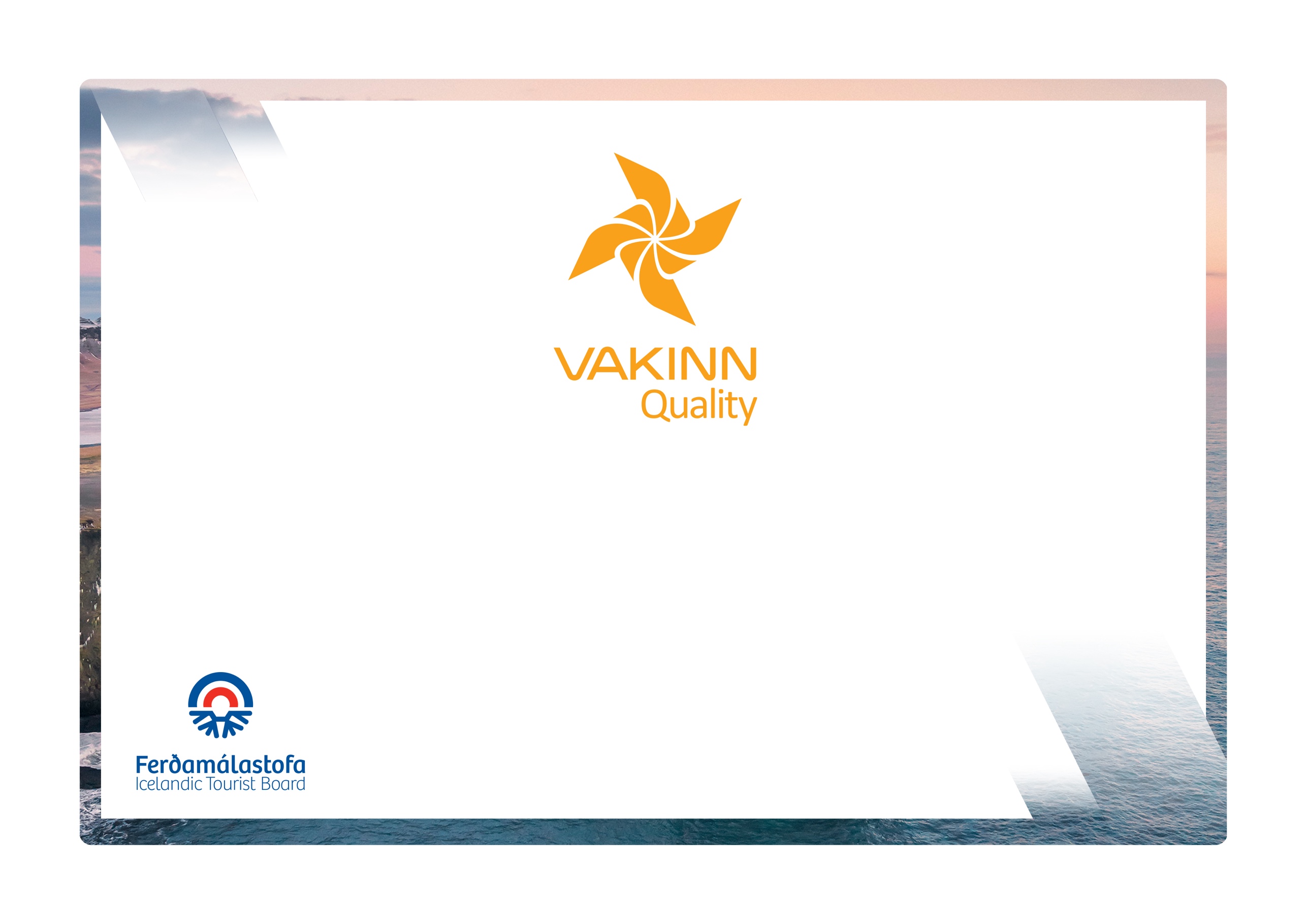  Eftirfarandi gæðaviðmið eru fyllt út af fulltrúa fyrirtækisins. Nauðsynlegt er að gefa greinagóðar upplýsingar um það hvernig hvert og eitt viðmið, sem á við starfsemi fyrirtækisins, er uppfyllt t.d. með tilvísun í gæðahandbók, öryggisáætlanir, myndir eða önnur innsend gögn. Í vettvangsheimsókn sannreynir úttektaraðili upplýsingarnar. * Óbyggðir eru staðir eða svæði þar sem tekur a.m.k. tvær klst. að fá björgun/aðstoð viðbragðsaðila landleiðina.211-1Öryggi og viðhaldJáÁ ekki viðHvernig uppfyllt/skýringar211-1.1Til er ferðaáætlun (skrifleg lýsing) fyrir hverja tegund ferða þar sem m.a. er fjallað um leiðir sem fara skal, tímaáætlun og fyrirkomulag ferðar.211-1.2Allir leiðsögumenn og bílstjórar geta auðveldlega náð sambandi við vaktstjóra/næsta yfirmann. Í þeim tilfellum þar sem enginn leiðsögumaður/bílstjóri er með í för er tryggt að viðskiptavinir geti náð sambandi við fyrirtækið.211-1.3Tryggt er að bílstjórar og leiðsögumenn viti hvar og hvernig kalla ber eftir aðstoð ef eitthvað bjátar á t.d ef koma þarf bifreið á verkstæði, leita eftir aðstoð lögreglu eða heilsugæslu.211-1.4Hugað er að vinnuaðstöðu bílstjóra og leiðsögumanna t.d:Aðstöðu fyrir vinnugögn og hlífðarföt.Nægjanlegu fótarými.Handfrjálsum búnaði fyrir hljóðnema. Baksýnisspeglum.211-1.5Til er gátlisti um öryggisbúnað í ferðum t.d.:Búnað til að veita fyrstu hjálp.Fjarskiptabúnað.Leiðsögutæki.Aukafatnað.Annað eftir aðstæðum í hverri ferð.211-1.6Fyrirtækið hefur sett sér skriflegar viðmiðunarreglur um hvenær beri að aflýsa ferð vegna veðurs. Skýrt er hver tekur ákvörðun um aflýsingu ferða.211-1.7Farartæki í eigu eða umsjá fyrirtækisins eru þrifin og snertifletir sótthreinsaðir eftir hverja ferð samkvæmt skriflegum verklagsreglum.211-1.8Til er viðhaldsáætlun vegna farartækja í eigu eða umsjá fyrirtækisins, þar sem m.a. er fjallað um daglegar skoðanir sem ökumaður framkvæmir og vikulegar/mánaðarlegar athuganir sem viðhaldsteymi annast. Allt viðhald er skráð.211-2	Samstarf við birgja/samstarfsaðilaJáÁ ekki viðHvernig uppfyllt/skýringar211-2.1Til er skriflegt verklag um það hvernig er sannreynt að viðeigandi leyfi séu til staðar hjá birgjum og samstarfsaðilum, sem ekki eru í Vakanum, varðandi gistingu, flutning og afþreyingu.211-2.2Almenn regla er að heimsækja viðkomandi birgja/samstarfsaðila til að kynnast starfsemi þeirra.211-2.3Fyrirtækið leggur áherslu á að eiga samstarf/viðskipti við fyrirtæki sem eru með vottun Vakans eða með aðra óháða gæða- og/eða umhverfisvottun.211-2.4Gerðar eru skoðanakannanir meðal viðskiptavina með reglulegu millibili til að kanna viðhorf til frammistöðu birgja/samstarfsaðila. Hugmyndum um það sem betur má fara er komið á framfæri við þá.  211-2.5Fyrirtækið kynnir Vakann fyrir samstarfsaðilum og hvetur innlenda samstarfsaðila til að verða sér úti um vottun Vakans eða aðra óháða gæða- og/eða umhverfisvottun.211-3UmhverfiJáÁ ekki viðHvernig uppfyllt/skýringar211-3.1Ávallt eru notaðir merktir vegir eða viðurkenndir ökuslóðar. Um akstur utan vega að vetrarlagi og á jöklum skal fara eftir 4. gr reglugerðar nr. 528/2005 um takmarkanir á umferð í náttúru Íslands.211-3.2Aðeins er ekið yfir vatnsföll á vöðum þar sem kostur er og eingöngu  þegar vaðið er metið öruggt. Þar sem vað er ógreinilegt eða því ekki haldið við skal forðast rask á umhverfi við leit og notkun á vaði og rask lagfært eftir getu.211-3.3Fyrirtækið notar merkta áningarstaði þar sem unnt er.211-3.4Viðskiptavinir eru fræddir um salernisúrræði þar sem hefðbundin aðstaða er ekki fyrir hendi.211-3.5Allur búnaður og úrgangur er fjarlægður og þess gætt að engin varanleg ummerki í náttúrunni sjáist í tengslum við ferðir / starfsemi fyrirtækisins.211-3.6Fyrirtækið hefur sett skýrar reglur um lausagang bifreiða. 211-3.7Viðskiptavinir eru minntir á ábyrga ferðahegðun.211-4Menntun og þjálfunJáÁ ekki viðHvernig uppfyllt/skýringar211-4.1Leiðsögumenn hafa sérhæfða menntun sem nýtist í starfi, t.d. viðurkennt leiðsögunám og/eða reynslu á því sviði sem viðkomandi ferð snýst um.211-4.2Allir bílstjórar/ökuleiðsögumenn hafa gild ökuskírteini og viðeigandi réttindaflokk fyrir þau farartæki sem þeir aka.211-4.3Leiðsögumenn hafa lokið námskeiðinu Fyrsta hjálp 1 (20 klst.) hjá Slysavarnafélaginu Landsbjörg eða sambærilegu skyndihjálparnámskeiði hjá  viðurkenndum aðila og sækja upprifjunarnámskeið (4 klst.) á tveggja ára fresti.211-4.4A.m.k. einn leiðsögumaður/bílstjóri í hverri ferð um óbyggðir* hefur lokið námskeiðinu Vettvangshjálp í óbyggðum (WFR) hjá Slysavarnafélaginu Landsbjörg eða sambærilegu námskeiði hjá öðrum aðila og sækir upprifjunarnámskeið á þriggja ára fresti.211-4.5Leiðsögumenn/bílstjórar í ferðum um óbyggðir* hafa reynslu af akstri í óbyggðum og afla sér þekkingar eins og við á varðandi eftirfarandi:Akstur á fjallaslóðum eða torfærum leiðum og jöklum. Þverun straumvatna.